ORXXTitle of the abstract (MAX 250 characters including spaces)Name Surnamea, Name Surnameb, …, and Name Surnamea,ba Department, Full name of the University, Address, CAP-City, Countryb Department, Full name of the University, Address, CAP-City, CountryE-mail: email@address.itAbstract text here. Font: Helvetica, 11. Line spacing: 1.15. The full length of the abstract MUST be ONE PAGE ONLY including title, authors, affiliations, text, figure(s), and references. Figures are not mandatory.Please, DO NOT CHANGE font size, line spacing, and margins!If the full authorship belongs to the same affiliation, please avoid apex letters.Insert only the e-mail address of the speaker.The maximum number of references is set to 3. Please, follow the reference style as indicated: [1] P. Rossi et al., Abbreviated Journal name. Year, Volume, PagesSave the file with this name: Abstract_Surname.Name.Send the abstract before November 15th a WORD document (ONLY .doc or .docx, NO .pdf) on the Google form. 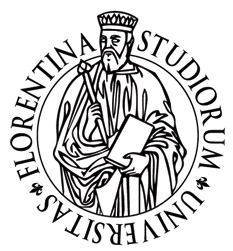 Figure 1: Caption here.[1] P. Rossi et al., Chem. Soc. Rev. 2016, 45, 5455-5461.